General topicsINITIAL STRENGTHS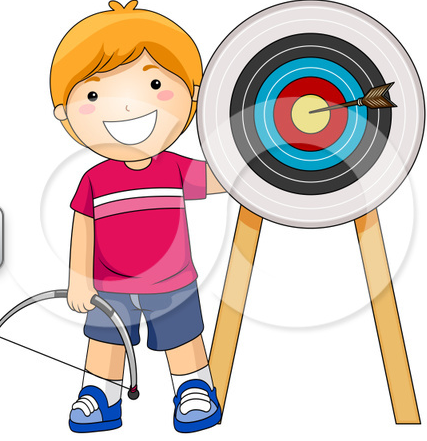 My ENTRY pointsMY TARGETS- these are based on the diagnostic assessment and the learning goals established in classKEEPING TRACK OF MY TARGETS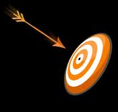 - Dates I worked on themNEW STRENGTHSI GAINED HOW I EXIT THE UNITSTRENGTHS I GAINED AND TARGETS I STILL HAVE 1. 1. 1. 2. 2. 3.  3.  4.  4.  4.  